Market Snapshot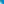 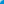 CurrenciesCurrenciesCurrenciesToday's Top U.S. FundsToday's Top U.S. FundsToday's Top U.S. FundsCommoditiesCommoditiesCommoditiesUnless indicated otherwise: intraday data is at least 15 minutes delayed; mutual fund NAVs are updated at the close of every market day; all prices are in the local currency; Time is ET.